Берёзоворощинский сельский клуб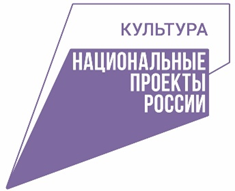 структурное подразделениеКрасносопкинского СДК - филиал № 10МБУК «Назаровский РДК»Положение детский театральный клуб «Маска»2022-23г.                                                                                                    Руководитель:                                                                                                       Кузнецова Н И.п. Березовая Роща2022 - 2023г.							Утверждаю							Директор МБУК «Назаровский РДК»							_________ Лопатина И.В.							«___» _________2022г.Положение одетском театральном клубе «Маска»1.ОБЩИЕ ПОЛОЖЕНИЯ1.1. Настоящее Положение регулирует деятельность детского театрального клуба «Маска» Берёзоворощинского сельского клуба структурное подразделение Красносопкинского СДК филиал №10 Муниципального Бюджетного учреждения культуры «Назаровский районный Дом Культуры» .1.2. Театральный клуб «Маска» - это добровольное объединение, образованное с целью вовлечения детей от 7 до 14 лет, для участия в совместной театрально-творческой деятельности в свободное от учебы время, управление которой осуществляет руководитель группы. 1.3. Театральный клуб  «Маска» создан и функционирует на базе Берёзоворощинского сельского  клуба структурное подразделение Красносопкинского СДК филиал №10    МБУК «Назаровский РДК».1.4. Театральный клуб «Маска» осуществляет свою деятельность в соответствии с нормативными документами МБУК «Назаровский РДК», с настоящим Положением.1.5.  Театральный клуб «Маска» может иметь свой девиз, эмблему.1.6. Встречи театрального клуб «Маска» проводятся каждый вторник в 17.00, за исключением летнего периода по заранее составленному плану работы на год.2. ЦЕЛИ И ЗАДАЧИ2.1.  Создание театрального клуба «Маска» для детей, проживающих на территории п. Берёзовая роща не менее 5 человек (7-14 лет), на базе Берёзоворощинского сельского клуба, для разыгрывания миниатюр и сценок.2.2. В своей деятельности театральный клуб «Маска» решает следующие задачи:организовывать встречи согласно плану работы на год в формах характерных для данной группы (репетиция);подбирать репертуар в соответствии с направлением;развивать у участников театрально – творческие способности, развивать у участников навыки выразительного чтения и актерской игры; принимать участие в различных концертах, конкурсах, фестивалях;3. ЧЛЕНСТВО В ГРУППЕ3.1. Членами театрального кружка   могут быть все желающие (от 7-х до 14 лет), проживающие на территории поселка Берёзовая роща.3.2. Приём в члены театрального клуба, выход из него осуществляется на основе личного желания.3.3. Члены театрального кружка имеют право:выступать с какой-либо инициативой;запрашивать и получать полную информацию о планах театрального кружка на год;обращаться к руководителю (художественному руководителю Берёзоворощинского сельского клуба структурного подразделения Красносопкинского СДК филиал №10  МБУК «Назаровский РДК») театрального клуба по любым вопросам, связанным с его деятельностью;получать от руководителя театрального кружка организационную, консультативную помощь.3.4 Члены театрального клуба обязаны:соблюдать требования и инструкции по технике безопасности и охране труда, санитарные нормы и правила.4. СОДЕРЖАНИЕ ДЕЯТЕЛЬНОСТИ4.1. Детский театральный клуб «Маска» осуществляет свою деятельность на бесплатной добровольной основе.4.2. Творческо-организационная работа в детском театральном клубе «Маска» предусматривает:развитие интереса к театральному искусству;развитие интереса к актерскому мастерству;развитие театрально – творческих способностей у участников группы (театральную постановку, актерское мастерство, выразительное чтение, интонационный слух, умение слушать себя и других и т.д.);формирование культуры поведения;ведение отчетной документации по каждой встрече (журнал учета работы клубного формирования, фотоархив, сценарии);размещение текстовых отчетов с фотографиями о проводимых встречах в группу МБУК «Назаровский РДК» (в рубрику «Кружковая деятельность Назаровского района» по пятницам), на своей страничке в ВК.5. РУКОВОДСТВО И КОНТРОЛЬ КЛУБНОГО ФОРМИРОВАНИЯ5.1. Всю полноту ответственности за своевременность и качество выполнения целей и задач, возложенных на детский театральный клуб «Маска» настоящим Положением, несёт руководитель Кузнецова Н И.План развития  Детского театрального клуба «Маска» Берёзоворощинского сельского клуба  - МБУК «Назаровский РДК»на 2022 - 2023 годНаименование и форма мероприятияМесто проведенияДата Ответственное лицоСентябрьСентябрьСентябрь Дыхательные упражнения. Для разогрева игра-импровизация  «Что, где, когда». Игра на отработку паузы «Море волнуется».. Игра на фантазию и скорость реакции «Дополни»)Чтение по ролям сказка «Колобок»Берёзоворощинский СК06.09.202213.09.202220.09.202227.09.2022Кузнецова Н. И.ОктябрьОктябрьОктябрьРепетиция: Дыхательные упражнения. Для разогрева игра-импровизация  «Что, где, когда». Игра на отработку паузы «Море волнуется». Игра на фантазию и скорость реакции «Дополни»)Чтение стихов.Участие в концерте, посвященном Дню пожилого человекаБерёзоворощинский СК04.10.202211.10.202218.10.202225.10.2022Кузнецова Н И.НоябрьНоябрьНоябрьРепетиция:  Дыхательные упражнения. Для разогрева игра-импровизация  «Что, где, когда». Игра на отработку паузы «Море волнуется». Игра на фантазию и скорость реакции «Дополни»Чтение стихов  для мамы. Участие в концерте.01.11.202208.11.202215.11.202222.11.202229.11.2022.	Кузнецова Н.И.ДекабрьДекабрьДекабрьРепетиция:( Дыхательные упражнения. Для разогрева игра-импровизация  «Что, где, когда». Игра на отработку паузы «Море волнуется».. Игра на фантазию и скорость реакции «Дополни»)Участие в Новогодней елке. Чтение стихов.Берёзоворощинский СК06.12.202213.12.202220.12.202227.12.2022Кузнецова Н.И..ЯнварьЯнварьЯнварьРепетиция: Дыхательные упражнения. Для разогрева игра-импровизация  «Что ,где, когда». Игра на отработку паузы «Море волнуется».. Игра на фантазию и скорость реакции «Дополни»)Чтение сказки по ролям «Лиса и заяц»Берёзоворощинский СК03.01.202310.01.202317.01.202324.01.202331.01.2023Кузнецова Н И.ФевральФевральФевральРепетиция: Дыхательные упражнения. Для разогрева игра-импровизация  «Что, где, когда». Игра на отработку паузы «Море волнуется».. Игра на фантазию и скорость реакции «Дополни»)Участие в концерте, посвященном 23 февраля Чтение стихов. Репетиция сценки «Мы танкисты» Берёзоворощинский СК07.02.202314.02.202321.02.202328.02.2023Кузнецова Н.И..МартМартМартРепетиция: Дыхательные упражнения. Для разогрева игра-импровизация  «Что, где, когда». Игра на отработку паузы «Море волнуется». Игра на фантазию и скорость реакции «Дополни»)Чтение стихов.Берёзоворощинский СК07.03.2023               14.03.202321.03.2023               28.03.2023Кузнецова Н.И.АпрельАпрельАпрельРепетиция: Дыхательные упражнения. Для разогрева игра-импровизация  «Что, где, когда». Игра на отработку паузы «Море волнуется». Игра на фантазию и скорость реакции «Дополни»)Чтение стихов.Берёзоворощинский СК04.04.202311.04.202318.04.202325.04.2023Кузнецова Н.И..МайМайМайРепетиция: Дыхательные упражнения. Для разогрева игра-импровизация  «Что где, когда». Игра на отработку паузы «Море волнуется».. Игра на фантазию и скорость реакции «Дополни»)Участие в концерте, посвященном 9 мая. Чтение стихов.Берёзоворощинский СК02.05.202309.05.202316.05.202323.05.201330.05.2023Кузнецова Н.И.